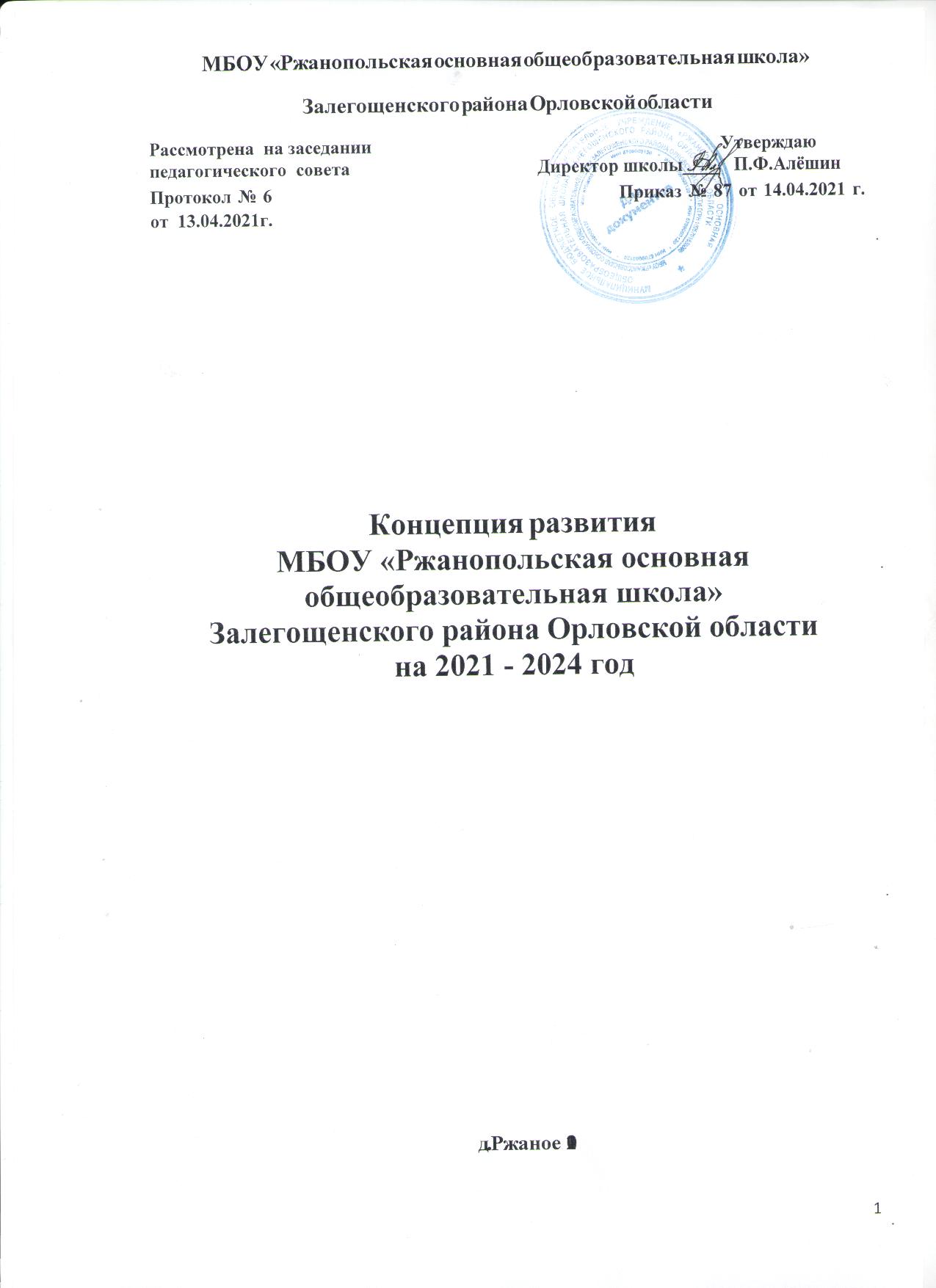 СодержаниеВведениеОбщая характеристика учрежденияМуниципальное бюджетное общеобразовательное учреждение «Ржанопольская основная общеобразовательная школа» является бюджетной  общеобразовательной организацией, находящейся в ведении муниципального образования Залегощенский район Орловской области. Муниципальное бюджетное общеобразовательное учреждение «Ржанопольская основная  общеобразовательная школа» Залегощенского района Орловской области (далее  Учреждение) создано на основании  постановления Главы администрации Залегощенского района Орловской области № 3027 от 25 ноября  2011 года « Об изменении типа   муниципальных  образований».   Учреждение поставлено на учёт в соответствии с положениями Налогового кодекса Российской Федерации  29 января .  Межрайонной инспекцией Федеральной налоговой службы России № 5 по Орловской области  (ОГРН 1025701656090,  ИНН/КПП 5709003120/570901001). Муниципальное бюджетное общеобразовательное  учреждение «Ржанопольская основная общеобразовательная школа» Залегощенского района Орловской области, ранее именуемое Муниципальное общеобразовательное учреждение «Ржанопольская основная общеобразовательная школа» (зарегистрировано 22.02.2002 года, регистрационный номер 57.01/02.000.0064-П, серия ЗР) создано  в соответствии с действующим законодательством Российской Федерации, на основании Закона Российской Федерации от 10.07.1992  № 3266-1 « Об образовании»(п. 1. ст. 33 Закона РФ "Об образовании"), Федерального закона от 06.10.2003 № 131 – Ф3 «Об общих принципах организации местного самоуправления в РФ», Устава Залегощенского района и  на основании постановления администрации Залегощенского района Орловской области     № 346 от 08 августа 2011 года «О переименовании муниципальных общеобразовательных учреждений Залегощенского района и утверждении уставов муниципальных бюджетных общеобразовательных учреждений». Муниципальное общеобразовательное учреждение «Ржанопольская основная общеобразовательная школа» является правопреемницей Ржанопольской муниципальной основной общеобразовательной школы, согласно постановления Главы администрации Залегощенского района № 364 от 4 октября 1995г.; Ржанопольская муниципальная основная общеобразовательная школа Залегощенского района Орловской области является правопреемницей Ржанопольской неполной средней школы  Залегощенского района Орловской области (постановление главы  администрации Залегощенского района № 132 от 29 июня .). Правопреемницей Ржанопольской неполной средней школы Залегощенского района Орловской области является Ржанопольская восьмилетняя школа Залегощенского района Орловской области. Правопреемницей Ржанопольской восьмилетней школы является Ржанопольская семилетняя школа Залегощенского района Орловской области, основанная 1 сентября 1947 года.          Полное наименование Учреждения: Муниципальное бюджетное общеобразовательное учреждение «Ржанопольская  основная  общеобразовательная  школа».  Сокращённое наименование Учреждения: МБОУ «Ржанопольская  основная общеобразовательная школа».Учредителем и собственником имущества Учреждения является муниципальное образование - Залегощенский район Орловской области.                                                                                                                                                                                                                                                                                                                                                                                                                                                                                                         Функции и полномочия учредителя осуществляет администрация Залегощенского района Орловской области в лице отдела образования, молодежной политики, физической культуры и спорта администрации Залегощенского района Орловской области.Место нахождения Учредителя: 303560, Орловская область, Залегощенский  район,  п. Залегощь, ул. М. Горького, д.22Юридический адрес и место нахождения Учреждения: 303544, Орловская область, Залегощенский район, деревня Ржаное, улица Школьная, дом 5.  Адрес электронной почты: rganoe@mail.ruМБОУ «Ржанопольская основная общеобразовательная школа» расположено в деревне Ржаное в 50 км от областного центра г. Орел и в 25 км от районного центра п. Залегощь. Является единственным образовательным учреждением в селе. Инфраструктура села  включает Ржанопольский ФАП,  офис ООО « Залегощенское 1» « Авангард». Учреждение имеет разновозрастную дошкольную группу.  Школа реализует общеобразовательные программы дошкольного, начального и основного общего  образования.Нормативно-правовое  обеспечение программы-Федеральный Закон «Об образовании в Российской Федерации»№ 273-ФЗ от 29.12.2012;- Государственная программа Российской Федерации «Развитие образования» на 2018-2025 годы (постановление Правительства Российской Федерации № 1642 от 26.12.2017г.);приказ Департамента образования от 5 июня 2019г № 939 «Об организации поддержки школ, работающих со сложным контингентом в сложных социальных условиях и показывающих низкие образовательные результаты»;- приказ БУ ОО ДПО «Институт развития образования»«Об утверждении плана-графика реализации адресной поддержки школ, работающих со сложным контингентом в сложных социальных условиях и показывающих низкие образовательные результаты на 2019-2020 учебный год»  от 23 августа 2019 года № 193-оСроки и этапы реализации программыСроки реализации программы: 2021 - 2024 годы.Этапы реализации: Первый этап - Подготовительный: март – апрель 2021 года: проведение аналитической и диагностической работы.Второй этап – Основной: май 2021 – декабрь 2023 года:  методическое, кадровое и информационное обеспечение программы, ее реализация. Промежуточный контроль и корректировка.Третий этап – Обобщающий: январь 2024 – декабрь 2024 года: внедрение  и распространение положительных результатов, полученных на предыдущих этапах.Анализ текущего состояния, описание ключевых рисков развития ООУсловия осуществления образовательного процессаМуниципальное бюджетное общеобразовательное учреждение«Ржанопольская основная общеобразовательная школа» расположена в типовом здании, всего в школе 7 классов – комплектов.  Школа работает в односменном режиме. Школа имеет центральное отопление, холодное и горячее водоснабжение, канализацию, столовую, спортзал, стадион, оборудованные, в том числе специализированные  кабинеты.Библиотека школы на 100% оснащена учебниками.В настоящее время в ней обучается 24 обучающихся:  66,7 % мальчиков и 33,3 % девочек.                                                                                                                            Учащиеся школы – это дети из семей, разных по социальному статусу. Это и многодетные семьи,  неполные, и малообеспеченные семьи  ( 23 %). Дети из многодетных семей – 41%,   дети из неполных семей - 38%,   дети из неблагополучных семей - 1 чел. (3%).                                                                                                                Многие родители работают в г. Орёл , в п. Залегощь, в  г. Москва и не могут уделять достаточно времени воспитанию и обучению своих детей.      В то же время есть семьи, имеющие высокую мотивацию к получению их детьми качественного образования. И это заставляет задуматься о ресурсах и внутреннем потенциале педагогического коллектива, позволяющем справиться с вызовами внешней среды.                                                                      Школа работает в условиях, когда запрос на образование со стороны родителей, большинство из которых не включены в образовательный процесс, не сформирован, в том числе и по причине невысокого образовательного ценза.  5% родителей имеют основное образование, среднее общее образование –8 % , среднее профессиональное образование –  80 %,  высшее: у обоих родителей – 0%,  у одного родителя – 8%. В школе создаются условия для инклюзивного образования детей с ограниченными возможностями здоровья и детей-инвалидов, реализуются мероприятия, способствующие социальной адаптации данной категории обучающихся. В школе создаются нормативно-правовые, организационные, финансово-экономические, материально-технические, кадровые и информационно-методические условия для обучения и воспитания детей-инвалидов и детей с ОВЗ, обеспечения их социальной адаптации и интеграции в общество.Кадровый состав школыКадровый состав педагогов МБОУ «Ржанопольская основная общеобразовательная школа» характеризуется стабильностью, высоким уровнем квалификации. Остро стоит проблема старения учительского корпуса и недостаточного притока молодых специалистов в профессию. Больше половины учителей  школы  имеют стаж работы 20 и более лет, доля же молодых педагогов (до30 лет) в системе образования составляет 25 %.                                                                                                                              Одновременно с этим следует отметить, что в учреждении создан благоприятный микроклимат, как для обучающихся, так и для педагогов. Коллектив школы стабилен, состоит из 12 педагогов. В ОО имеется работоспособная творческая разновозрастная группа педагогов, способная повести за собой коллег. Школа укомплектована педагогическими кадрами не  полностью. Школе необходимы психолог, логопед.  Анализ педагогических кадров показывает, что 50 % (6 чел.) учителей МБОУ «Ржанопольская  ООШ» имеют высшее образование, 50 % ( 6 чел.) – среднее специальное; 25% педагогов (3 чел.) имеют стаж работы до 10 лет, 75% (9 человек) – свыше 20 лет.Учителя школы ежегодно, в соответствии с перспективным планом, проходят аттестацию руководящих и педагогических кадров.Анализ работы  школы по обеспечению качества образованияЧисленность обучающихся по годам обученияРезультаты обучения по итогам учебного годаНачальное общее образованиеОсновное общее образованиеПоказатели качества обучения стабильно невысокие. Педагогическому коллективу совместно с обучающимися и их родителями необходимо продолжить работу над повышением  качества знаний, задействовать резерв обучающихся с одной-двумя отметками  «удовлетворительно».Результаты сдачи обязательных выпускных экзаменов в форме ОГЭРезультаты сдачи экзаменов по выбору в форме ОГЭРезультаты участия школьников в олимпиадах, конкурсах                            различного уровняОбучающиеся школы являются активными участниками школьного и муниципального тура олимпиад по предметам и конкурсах. Число участников школьного тура олимпиад растёт от года к году. Число победителей и призёров   варьируется от 32% до 41%. В основном обучающиеся школы участвуют в школьных и муниципальных конкурсах, участие же в региональных конкурсах недостаточное.Результаты анкетирования родительской общественности по выявлению уровня удовлетворённости количеством и качеством предлагаемых образовательных услуг       Школа обеспечивает открытость и доступность информации о школе, информирование общественности, родителей через информационные стенды и сайт школы.На основании исследования МБОУ «Ржанопольская основная общеобразовательная школа»  была включена в кластер школ с низкими результатами обучения.      Выявлены  следующие  «факторы риска»:                                                                       - низкий уровень оснащения школы;                                                                                                                                   - дефицит педагогических кадров;                                                                                       - низкое качество преодоления языковых и культурных барьеров..                                                                                                                    Существующие в настоящее время трудности в обеспечении качества образования в школе обуславливают необходимость нововведений в организации и управлении качеством образования.   SWOT-анализ состояния системы образования школыПри анализе информации, полученной в результате анкетирования учителей, обучающихся и родителей, социальных партнеров определены сильные стороны  и основные проблемы в образовательной деятельности школы.Цели и задачи развития образовательной организацииМеры и мероприятия по достижению целей развитияНаправление 1.  Низкий уровень оснащения школыЦель: совершенствование материально- технического обеспечения образовательного учреждения современным учебным и информационно- техническими средствами.         Задачи:    1)  создание условий для использования информационно – коммуникационных технологий в учебно- воспитательном процессе;                                                                                                                                                2) обеспечение библиотечного фонда учреждения учебниками, методической и художественной литературой;3) образовательными ресурсами.         Прогнозируемые результаты: повышение уровня оснащения школы через проведение модернизации здания школы, обновление мебели и оборудования, устранения недостатков выявленных в ходе проведения независимой оценки качества образования; поиск социальных партнеров по финансированию создания образовательной среды.Направление 2.  Дефицит педагогических кадровЦель:обеспечение МБОУ «Ржанопольская оош» квалифицированными кадрами, способными обеспечить повышение качества образования.Задачи:  1) обеспечение МБОУ « Ржанопольская оош» квалифицированными кадрами;2) формирование профессионально ориентированных обучающихся;3) переквалификация сотрудников школы;4) создание системы поддержки молодого учителя в школе.Прогнозируемые результаты: повышение уровня качества обучения обучающихся .Направление 3.  Низкое качество преодоления языковых и культурных барьеров.Цель: создание условий, способствующих социальной адаптации детей – мигрантов к системе образования и в целом к жизни в новом населенном пункте, их мягкой интеграции в сообщество.Задачи: 1) освоение детьми- мигрантами образовательных программ;формирование культурной компетентности обучающихся;воспитание коммуникативной культуры детей- мигрантов , умения общаться с представителями разных культур;воспитание толерантного сознания обучающихся школы;активное включение родителей детей- мигрантов в процесс адаптации.           Прогнозируемые результаты: создание условий образовательной среды, обеспечивающей успешное освоение образовательных программ детьми – мигрантами, посредством понижения языкового барьера участников коммуникативного процесса (ребёнок мигрант – ребёнок, носитель русского языка), снятие психологических проблем, развитие поликультурного пространства школы.1.Введение  ………………………………………………………32. Анализ текущего состояния, описание ключевых рисков развития ОО……………………………………………………….53.Цели и задачи развития образовательной организации……….114.Меры и мероприятия по достижению целей развития………..12Кол-во педагоговОбразованиеОбразованиеСтаж работыСтаж работыСтаж работывысшеесреднее специальноедо 10 летдо 20 летсвыше 20 лет2018-2019125/41,6%7/58,4%3/25%1/8,3%8/66,7%2019-2020125(41,6%)7(58,4%)3(25%) 0%9 (75%)2020-2021126 (50%)6 (50%)3(25%)0%9 (75%)КатегорияКатегорияКатегорияКатегориявысшаяперваяСЗД не имеют аттестации2018-20193/25%7/58,4%02/16,6%2019-20204/33,3 %6/51,1%02/16,6%2020-20214/33,3%6/51,1%02/16,6%Уровни образования2017-2018 уч.г.2018-2019 уч.г.2019-2020 уч.г.2020-2021 уч.г.Начальное общее образование1311107Основное общее образование23231817Всего по школе36342824Показатели2017 - 20182018 - 20192019 - 2020Успеваемость 100%100%100%Качество знаний 27%25%39%% обучающихся на «5»000Количество переведённых условно000Количество оставленных на повторный курс 000Показатели2017 - 20182018 - 20192019- 2020Успеваемость 100%100%100%Качество знаний 25%25%21%% обучающихся на «5»0%0%0%Количество переведённых условно000Количество оставленных на повторный курс 000Получили аттестаты об основном общем образовании (чел. /%)3 / 100%7 / 100%5 / 100%Получили аттестат об основном общем образовании с отличием (чел./%)0 / 0%0 / 0%0 / 0%ОбученностьКачество знанийОтличникиУспевают на «4» и «5»С 1-2 тройками2017-2018100%27%0942018-2019100%25%0722019-2020100%30%072Количество учащихся, сдавших ОГЭСредний балл по русскому языкуСредний балл по математике2016-20171/100%542017-20183/100%3,73,72018-20197/100%3,33,0Количество учащихся, сдавших ОГЭСредний балл по биологииСредний балл по обществознанию2016-2017---2017-20183/100%3,73,72018-20197/100%3,03,1ПобедителиПризёры2017-2018392018-20191122019-202076Средний балл2016-201791,3%2017-201889%2018-201990,1%2019-202092%Внутренняя среда школыВнутренняя среда школыСильные стороныСлабые стороны-демократический характер управления школой-достаточно высокаятеоретическая подготовка педагогов;-благоприятный психологическийклимат в педагогическом иученическом коллективах;-организация внеурочнойдеятельности;- безопасные условия школысоответствуют требованиямнормативных правовых актов;-достаточно развитая система подготовки к ГИА учащихся 9 классов через организацию внеурочных предметных консультаций;-регулярное повышение квалификации педагогов на курсах ПК -администрация школы работают в тесном контакте и при полном взаимопонимании друг с другом и с педагогами- падение заинтересованности в результатах и качестве образования при переходе в основную школу; - сложность использования Интернет- ресурсов, особенно в режиме онлайн, связанная с техническими проблемами и низким материальным уровнем большинства семей; - низкая информационно-коммуникационная культура и  невысокий  уровень образования родителей/ законных представителей;  -недостаточный уровень использования современных педагогических технологий; - предпенсионный и пенсионныйвозраст педагогов,  синдром «профессионального выгорания»;-большая доля семей с низким социально-экономическим статусом, учебе детей не уделяется должного внимания, и, как следствие, низкая мотивация большей части школьников к учебному труду-слабое обеспечение психолого-педагогического сопровождения образовательного процесса в связи с отсутствием  педагогов -психологов и логопедов. -низкая мотивация учащихся к учебной деятельности, устранение от взаимодействия с педагогами по вопросам сопровождения детей в рамках образовательной деятельности большинства родителейВнешняя средаВнешняя средаСильные стороныСлабые стороны-повышение уровня профессиональной компетентности педагогических кадров через систему аттестации, учитывающую результативность работы;-участие школы в процедурах внешней оценки качества образования: ВПР, НОКО, ОГЭ;- возможность повышения образовательного уровня учащихся через систему дистанционных конкурсов и олимпиад в сети Интернет;- высокий процент уровняудовлетворенности родительскойобщественности количеством икачеством предлагаемыхобразовательных услуг;-заинтересованность родительскойобщественности в положительныхизменениях в школе- снижение количества обучающихся;-недостаточная востребованность у потребителей образовательных услуг высокого уровня содержания образования, требующего повышенной работоспособности, заинтересованности родителей и учащихся;-относительно низкий культурный уровень социума;-навязывание в СМИ низкой информационной культуры потребителя: приоритет развлекательных программ и сайтов перед образовательными;-ограниченность контингента учащихся в участии в общественной деятельности и полезных социальных практикахЦель и задачи развития Цель: Достижение образовательных результатов высокого качества, преодоление рисков и вызовов через определение актуальных форм риска и преобразование их в задачи – конкретные меры по разрешению рисков.Задачи:	1.Повышение уровня оснащения школы через проведение модернизации здания школы, обновление мебели и оборудования, устранения недостатков выявленных в ходе проведения независимой оценки качества образования; поиск социальных партнеров по финансированию создания образовательной среды; 2.Организация повышение квалификации и наставничества в соответствии с индивидуальными потребностями педагогических и руководящих работников школы находящейся в сложных условиях и показывающих устойчиво низкие результаты;   3.Создание условий организации образовательной деятельности для детей- мигрантов в соответствии с требованиями законодательства; использование опыта социальных партнеров по использованию инновационных педагогических технологий по работе с учащимися- мигрантов.4.Обеспечение применения новых образовательных технологий, используемых передовыми ОО по преодолению низких образовательных результатов и социально опасных условий; построение толерантной образовательной среды, обеспечивающей психологическое здоровье для участников образовательных отношений; 5.Создание родительских сообществ по организации урочной, внеурочной и досуговой деятельности учащихся; проведение родительских лекториев с привлечением представителей органов системы профилактики, общественных организаций.6..Формирование и совершенствование педагогических компетенций, развитие кадрового потенциала школы.№ п/пПредлагаемые мерыпреодоления рисковСроки исполненияОтветственные1Оснащение кабинета физики демонстрационным и лабораторным оборудованиемВ течение 2021-2024 г. Директор ОО2Оснащение школьной библиотеки компьютером с подключением к информационно- телекоммуникационной сети               « Интернет», возможностью доступа к информационным ресурсам интернета, учебной и художественной литературе, коллекциям медиаресурсов на электронных носителяхВ течение 2021-2024 г.Директор ОО3Оснащение библиотеки новыми учебными материалами( учебниками, учебно- методическими пособиями)В течение 2021-2024 г.Директор ОО4Увеличение скорости подключения к информационно-телекоммуникационной сети    « Интернет» до 100 мб/сВ течение 2021 г.Директор ОО5Привлечение спонсорских средств, добровольных пожертвований родителей для улучшения материально – технической базы школыВ течение 2021-2024 г.Директор ОО, родительский комитет№ п/пПредлагаемые мерыпреодоления рисковСроки исполненияОтветственные1Заключение договоров на обучение по целевым направлениям ( во взаимодействии с муниципальными органами)Апрель-май 2021- 2023 г.Администрация  школы2Организация целенаправленной работы с выпускниками школ ,обучающимися в педагогических ссузах, вузах со стороны МБОУ                    « Ржанопольская оош» на протяжении всего срока обучения( во взаимодействии с муниципальными органами).В течение 2021-2024 г.Администрация школы3Организация прохождения студентами педагогических практик в школе ( во взаимодействии с муниципальными органами)Апрель-май 2021- 2024 г.Администрация школы4Переквалификация своих сотрудников.В течение 2021- 2024  г.Администрация школы 5Привлечение специалистов из других образовательных организаций.В течение 2021-2024 г.Администрация школы6Проведение профориентационных мероприятий с учётом контингента обучающихсяВ течение 2021-2024 г.Администрация, классные руководители7Активизация ученического самоуправления2021 г.Классные руководители№ п/пПредлагаемые мерыпреодоления рисковСроки исполненияОтветственные1Проведение диагностик по выявлению и сопровождению детей- мигрантов, испытывающих затруднения в обучении или имеющих особые образовательные потребностиАпрель-сентябрь 2021г.Администрация, педагоги школы2Работа по формирование метапредметных умений на основе работы с текстомВ течение 2021-2024 г.Педагоги школы3Разработка индивидуальных образовательных маршрутов для обучающихся детей- мигрантов.В течение 2021-2024 г.Администрация, педагоги школы4Организация консультаций и дополнительных занятий во внеурочное времяВ течение 2021-2024 г.Администрация, педагоги школы5Развитие у обучающихся детей – мигрантов навыков самоорганизации, контроля и коррекции результатов своей деятельностиВ течение 2021-2024 г.Администрация, педагоги школы6Вовлечение обучающихся, в том числе детей – мигрантов, в совместную деятельность по направлениям , соответствующим требованиям ФГОС к внеурочной деятельности:- спортивно- оздоровительное;- духовно- нравственное:- научно- познавательное:- военно- патриотическое.В течение 2021- 2024 г.Администрация, педагоги школы7Активное включение родителей детей – мигрантов в процесс адаптации, создание семейных клубов.В течение 2021- 2024 г.Администрация школы, педагоги